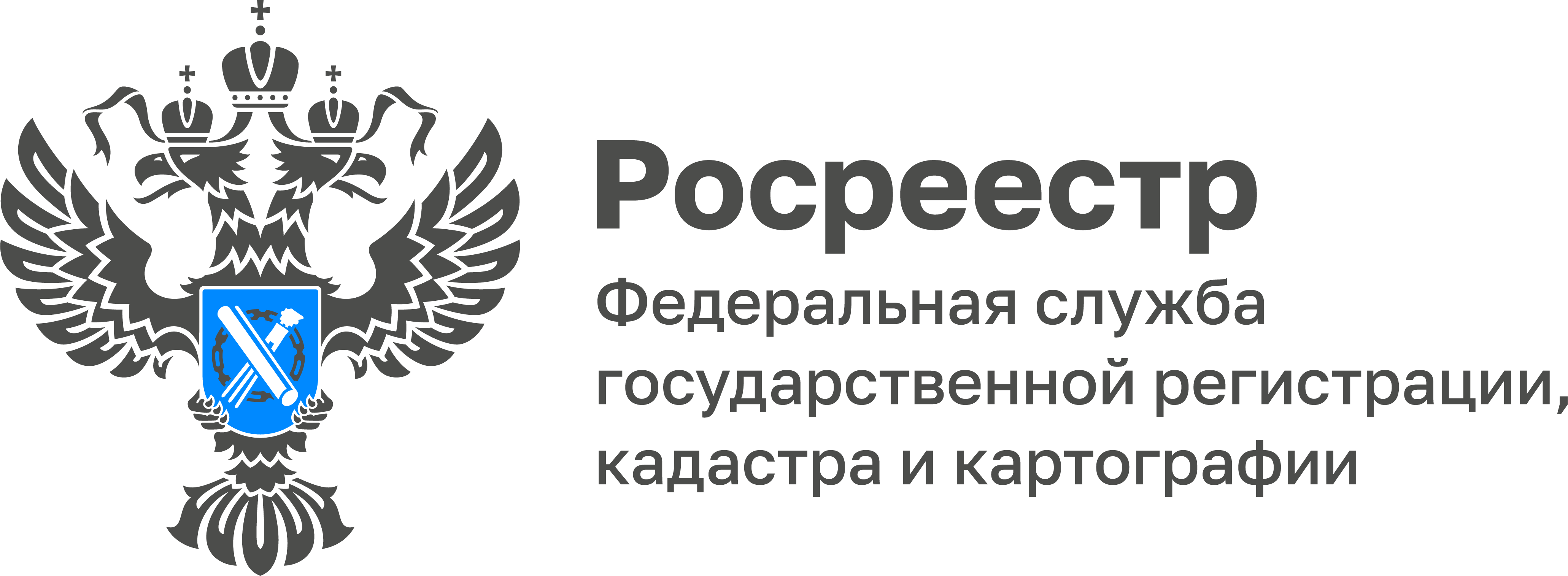 Сведения об аварийности 5 263 домов по Тульской области 
внесены в ЕГРН
С 1 февраля 2022 года в силу вступил Федеральный закон от 26 мая 2021 года № 148-ФЗ «О внесении изменений в Федеральный закон «О государственной регистрации недвижимости». В соответствии с законом, в выписке из ЕГРН должна содержаться информация об аварийности жилых и многоквартирных домов, подлежащими сносу или реконструкции, а также о признании жилых помещений непригодными для проживания.	Закон обязывает органы государственной власти или местного самоуправления направлять в Росреестр сведения о признании многоквартирного дома аварийным, подлежащим сносу или реконструкции и о признании жилого помещения непригодным для проживания.В настоящее время в ЕГРН уже внесены сведения об аварийности 5 263 объектов капитального строительства по Тульской области, из которых 4 639 - это жилые помещения, признанные непригодными для проживания. «Внесение в ЕГРН сведений об аварийности дома позволяет обезопасить граждан от покупки аварийного жилья, а также ускоряет и упрощает процесс проверки недвижимости перед сделкой», –  прокомментировала руководитель Управления Росреестра по Тульской области Ольга Морозова.